SummerMatch. 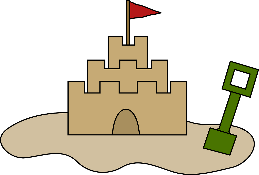 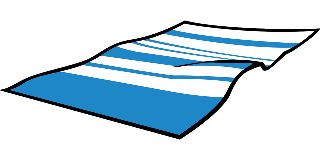 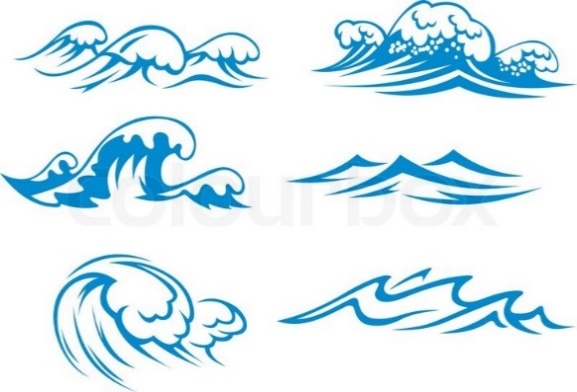 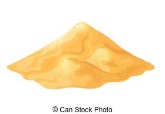 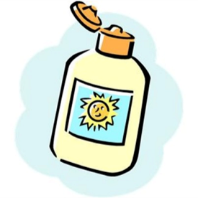 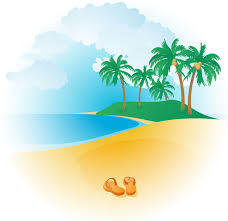 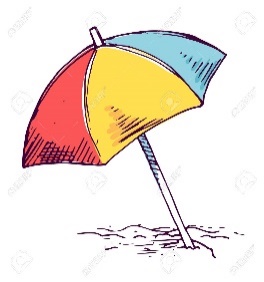 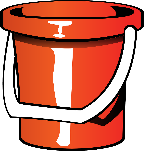 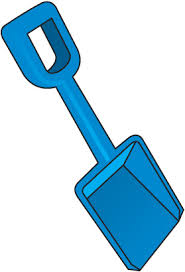 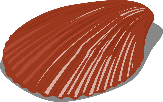 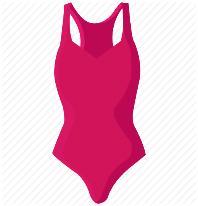 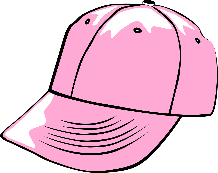 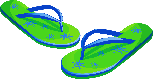 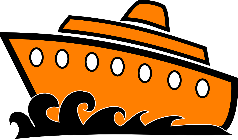 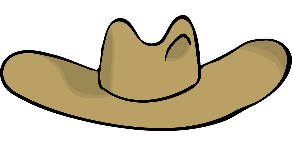 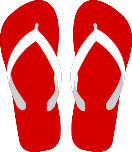 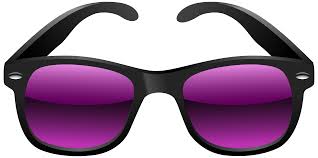 TOPIC: SeasonsSUBTOPICS: vocabulary related to summerLEVEL: A2Name: ____________________________    Surname: ____________________________    Nber: ____   Grade/Class: _____Name: ____________________________    Surname: ____________________________    Nber: ____   Grade/Class: _____Name: ____________________________    Surname: ____________________________    Nber: ____   Grade/Class: _____